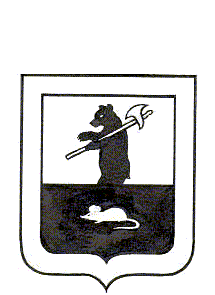 МУНИЦИПАЛЬНЫЙ СОВЕТ  ГОРОДСКОГО  ПОСЕЛЕНИЯ МЫШКИНРЕШЕНИЕО рассмотрении представления прокуратуры Мышкинского района                           об устранении нарушений градостроительного законодательстваПринято Муниципальным Советом городского поселения Мышкин30 марта 2023 года           В соответствии с Градостроительным кодексом Российской Федерации, с Федеральным законом от 06.10.2003№ 131-ФЗ «Об общих принципах организации местного самоуправления в Российской Федерации», Уставом городского поселения Мышкин Мышкинского муниципального района Ярославской области,              Муниципальный Совет городского поселения Мышкин РЕШИЛ:         1. Представление прокуратуры Мышкинского района от 22.02.2023              №03-03-2023 об устранении нарушений градостроительного законодательства признать обоснованным.         2. Разработать проект решения Муниципального Совета городского поселения Мышкин «Об утверждении Порядка проведения на территории городского поселения Мышкин осмотра зданий, сооружений на предмет их технического состояния и надлежащего технического обслуживания в соответствии с требованиями технических регламентов, предъявляемыми к конструктивным и другим характеристикам надежности и безопасности указанных объектов, требованиями проектной документации, выдачи рекомендаций о мерах по устранению выявленных нарушений в случаях, предусмотренных Градостроительным кодексом Российской Федерации».3. Представление прокуратуры Мышкинского района от 22.02.2023              №03-03-2023 направить на рассмотрение в Администрацию городского поселения Мышкин.	4. Настоящее решение опубликовать в газете «Волжские Зори».	          5. Настоящее  решение вступает в законную  силу с  момента подписания.Глава городского                                                Председатель Муниципального поселения Мышкин                  	                  Совета городского поселения Мышкин______________А.А. Кошутина                      _______________ Л.А. Чистяков30 марта 2023 № 14